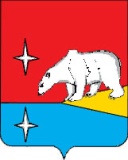 АДМИНИСТРАЦИЯ ГОРОДСКОГО ОКРУГА ЭГВЕКИНОТП О С Т А Н О В Л Е Н И Еот 1 февраля 2016 г.				 № 40-па                           		     п. ЭгвекинотОб утверждении Порядка ведения реестра расходных обязательств городского округа ЭгвекинотРуководствуясь  статьями 86, 87 Бюджетного кодекса Российской Федерации, а также в целях повышения эффективности бюджетного планирования Администрация городского округа ЭгвекинотП О С Т А Н О В Л Я Е Т:1. Утвердить прилагаемый Порядок ведения реестра расходных обязательств городского округа Эгвекинот.2. Признать утратившим силу Постановление Администрации Иультинского муниципального района от 30 апреля 2012 года № 14-па «Об утверждении Порядка  ведения  реестра расходных обязательств» 3. Ведение реестра расходных обязательств  городского округа Эгвекинот возложить на Управление финансов экономики и имущественных отношений городского округа Эгвекинот (Михно Е.И.).4. Настоящее постановление вступает в силу с момента обнародования и распространяет свое действие на правоотношения, возникшие с 1 января 2016 года. 5. Контроль за исполнением настоящего постановления возложить на Управление финансов экономики и имущественных отношений городского округа Эгвекинот (Михно Е.И.).6. Настоящее постановление подлежит обнародованию в местах, определенных Уставом городского округа Эгвекинот и размещению на официальном сайте Администрации городского округа Эгвекинот в информационно-телекоммуникационной сети «Интернет».Глава  Администрации					         А.Г. МаксимовУТВЕРЖДЁН постановлением Администрации городского округа Эгвекинот от 1 февраля 2016 года № 40-па Порядокведения реестра расходных обязательств городского округа Эгвекинот1. Настоящий Порядок, разработанный в соответствии с Бюджетным кодексом Российской Федерации, устанавливает основные принципы и правила ведения реестра расходных обязательств  городского округа Эгвекинот (далее – городской округ).Термины, используемые в настоящем порядке:расходные обязательства - обусловленные законом, иным нормативным правовым актом, договором или соглашением обязанности городского округа или действующего от его имени казенного учреждения предоставить физическому или юридическому лицу, иному публично-правовому образованию, субъекту международного права средства из бюджета городского округа;реестр  расходных  обязательств   -  используемый при составлении проекта бюджета городского округа свод (перечень) законов, иных нормативных правовых актов, муниципальных правовых актов, обусловливающих публичные нормативные обязательства и (или) правовые основания для иных расходных обязательств с указанием соответствующих положений (статей, частей, пунктов, подпунктов, абзацев) законов и иных нормативных правовых актов, муниципальных правовых актов с оценкой объемов бюджетных ассигнований, необходимых для исполнения включенных в реестр обязательств.2. Финансовый орган городского округа обязан вести реестр расходных  обязательств городского округа в соответствии с настоящим порядком, порядком устанавливаемым органом государственной власти Чукотского автономного округа, на который возложена обязанность по ведению реестра расходных обязательств Чукотского автономного округа, а также в соответствии с иными нормативно-правовыми актами Чукотского автономного округа и Российской Федерации.3. Ведение реестра расходных обязательств городского округа осуществляется путем внесения в единую информационную базу данных сведений о расходных обязательствах городского округа, обновления, добавления и (или) исключения  этих  сведений.4. Главные распорядители и получатели средств бюджета предоставляют по запросу финансового органа городского округа сведения о расходных обязательствах, необходимые для формирования реестра расходных обязательств.5. В целях ведения реестра расходных обязательств городского округа  финансовый орган городского округа при необходимости разрабатывает и издает методические и инструктивные материалы по вопросам  ведения  реестра  расходных  обязательств  городского округа.6. Финансовый орган городского округа представляет реестр расходных обязательств городского округа в финансовый орган Чукотского автономного округа в порядке и в срок, установленный нормативно-правовым актом Чукотского автономного округа.Проект  постановления Администрации городского округа Эгвекинот «Об утверждении Порядка ведения реестра расходных обязательств городского округа Эгвекинот»  от 1 февраля 2016 г. № 40- па   подготовил Кириленко Р.А.                                Согласовано:                                               		______________ А.М. Абакаров							______________ Н.М. Зеленская							______________ Т.В. Колесник							______________ Р.В. Коркишко______________ Е.И. Михно                                                                           	______________ А.В. ЕгороваРазослано: дело, прокуратура, Управление ФЭИ, Администрация ГО Эгвекинот, УСП ГО Эгвекинот